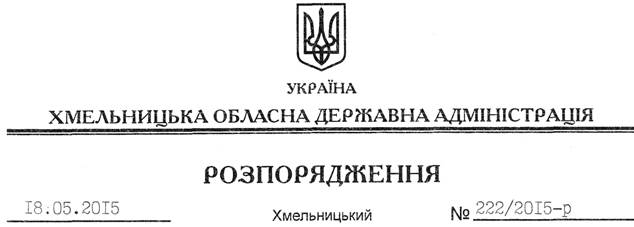 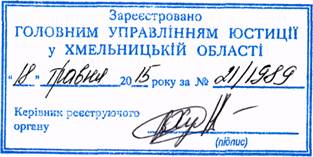 На підставі статті 6 Закону України “Про місцеві державні адміністрації”:1. Внести такі зміни до розпорядження голови Хмельницької обласної державної адміністрації від 16 травня 2013 року № 144/2013-р “Про премії переможцям ІІІ (обласного) етапу Всеукраїнських учнівських олімпіад з навчальних предметів”, зареєстрованого Головним управлінням юстиції у Хмельницькій області 20 травня 2013 року за № 44/1878:1) У пункті 3 виключити слова “молоді та спорту”.2) Пункт 5 викласти у новій редакції: “5. Контроль за виконанням цього розпорядження покласти на заступника голови обласної державної адміністрації відповідно до розподілу обов’язків”.2. Внести такі зміни до Положення про премії переможцям III (обласного) етапу Всеукраїнських учнівських олімпіад з навчальних предметів, затвердженого розпорядженням голови обласної державної адміністрації від 16 травня 2013 року № 144/2013-р, зареєстрованого Головним управлінням юстиції у Хмельницькій області 20 травня 2013 року за № 44/1878:1) Доповнити розділ І підпунктом 1.4 такого змісту:“1.4. Використання персональних даних, одержаних з метою виконання вимог цього Положення, здійснюється відповідно до Закону України “Про захист персональних даних”.2) Розділ II викласти у новій редакції такого змісту:“2.1. Премії призначаються учням загальноосвітніх навчальних закладів області, які посіли I та II місця у III (обласному) етапі Всеукраїнських учнівських олімпіад з навчальних предметів.2.2. У випадках, коли учасники III (обласного) етапу стали переможцями в кількох предметних олімпіадах, їм призначається одна премія вищого розміру.2.3. Розмір премії визначається із розрахунку прожиткового мінімуму на одну особу (дітей віком від 6 до 18 років) на момент видання наказу директора Департаменту освіти і науки Хмельницької обласної державної адміністрації про результати проведення III (обласного) етапу Всеукраїнських учнівських олімпіад з навчальних предметів.2.4. Розміри коефіцієнтів для визначення премій: I місце – 75 відсотків, II місце – 50 відсотків”;3) У розділі III слова “Департамент освіти і науки, молоді та спорту” у всіх відмінках замінити словами “Департамент освіти і науки”.4) Пункт 3.2 після слів “Хмельницького обласного інституту післядипломної педагогічної освіти” доповнити словами “у другому кварталі кожного року”.3. Це розпорядження набирає чинності після державної реєстрації у Головному територіальному управлінні юстиції Хмельницької області з моменту його оприлюднення.Голова адміністрації								М.ЗагороднийПро внесення змін до розпорядження голови обласної державної адміністрації від 16.05.2013 № 144/2013-р